Table S4: Baseline patient characteristics among intervention and control groups and standardized differences among lower performing endoscopists for the cecal intubation, bowel preparation and premature repeat after normal colonoscopy indicators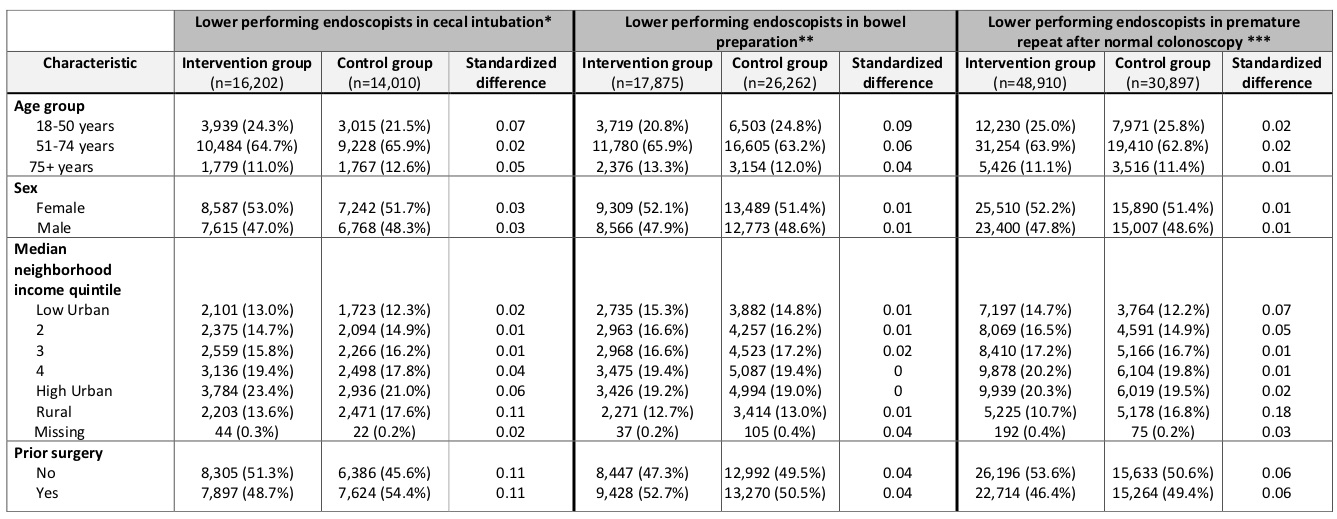 *Physicians in the lowest quartile of cecal intubation rate**Physicians in the highest quartile of bowel preparation rate***Physicians in the highest quartile of premature repeat after normal colonoscopy